51st Annual Meeting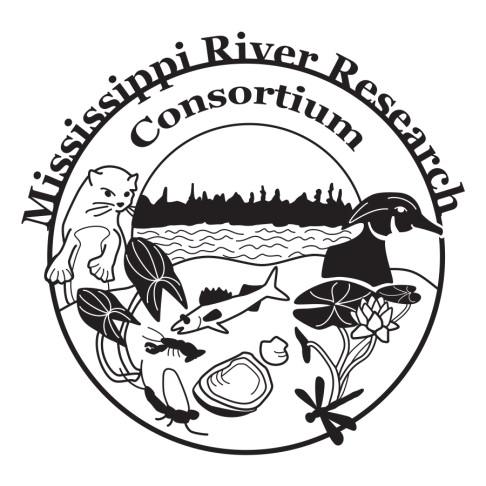 Mississippi River Research ConsortiumRadisson HotelLa Crosse, WisconsinApril 24-26, 2019DATES: The 51st meeting of the Mississippi River Research Consortium will be held April 24-26, 2019. The meeting will begin with the registration table opening at 4:00 pm Wednesday, April 24 at the Radisson Hotel in La Crosse followed by the Keynote Address at 6:00, and a welcome reception at 7:30.REGISTRATION:  Option 1: FOLLOW THIS LINK TO REGISTER ONLINE. https://tinyurl.com/ybumqtodUpon completion of your registration, you will be directed to PayPal to make a secure online payment. (PREFFERED METHOD)Option 2: Register onsite the day of the meeting and pay with cash, check or credit card payments through PayPal at the registration table; however, the late registration fee will apply.   Option 3: Register by mailing the paper registration found on page 2. (PLEASE ONLY USE THIS OPTION IF ABSOLUTELY NECESSARY)If you have questions, contact MRRC Vice President, LOCATION: The meeting will be held at the Radisson Hotel, 200 Harborview Plaza, La Crosse, Wisconsin, 54601.  The Radisson Hotel is located in the heart of historic downtown La Crosse and overlooks the scenic Mississippi River.  Featured in the Hotel are a restaurant, lounge, and indoor pool/whirlpool.LODGING:  A block of rooms has been reserved for the nights of April 23-25, 2019 at a state government rate of $82.00 for single occupancy or $112.00 for double occupancy per night plus taxes (13.5%) if reservation is made by March 24, 2019.  The hotel telephone number is 608-784-6680.  Please mention that you are with the Mississippi River Research Consortium.AWARDS: Judging for the Best Paper and Best Poster Awards will take place for student presentations only.   If you would be willing to serve as a judge, please indicate online during your Registration.Registration Form51st Annual Meeting 
Mississippi River Research Consortium 
Radisson Hotel
La Crosse, Wisconsin
April 24-26, 2019NAME: ____________________________________________________________ AFFILIATION: __________________________________________________________ ADDRESS:______________________________________________________________ CITY: _______________________________________  ZIP: ______________________ PHONE:(Home/Work):__________________Email:_____________________________ Registration fee includes: 2019 dues and conference proceedings, Wednesday evening social, Thursday evening social and banquet, and Friday lunch. Please indicate participation below (Y or N):  Wednesday evening social	______  Thursday evening banquet	______   Dietary restriction? ________________________________Friday catered lunch		______   Dietary restriction? ________________________________Please circle willingness to serve as a judge for student presentations:   Y or NIf yes, are you available to judge Wednesday, Thursday, and/or Friday? Please circle which day(s) you are available to serve as a judge.     Wednesday	Thursday     Friday      ALLPre-Registration (by April 5, 2019):     ___ regular $105   ___student $75   ___retiree $45Late Registration (after April 5, 2019):  ___ regular $120   ___student $90   ___retiree $60Note:  Hotel reservations must be made by March 24, 2019 to get the reduced room rate. 2019 Dues Only: ______$20.00 (members not attending, but wanting to receive the Proceedings) Please make checks payable to the MRRC and mail to: 
Mississippi River Research Consortium 
c/o Neal Mundahl Department of Biology, Winona State University 
P.O. Box 5838
Winona, Minnesota 55987Note:  You may also register on-site, the day of the meeting with cash, check or credit card payments through PayPal; however, the late registration fee will apply.    